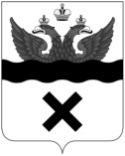 29.12.2017                                                                                       № 5192-пОб утверждении плана противодействия коррупции администрации города Оренбурга на 2018-2019  годы и признании утратившими силу отдельных постановлений администрации города ОренбургаВ соответствии со статьей 132 Конституции Российской Федерации, пунктом 42 части 1 статьи 16 Федерального закона от 06.10.2003 № 131-ФЗ «Об общих принципах организации местного самоуправления в Российской Федерации», Федеральным законом от 25.12.2008 № 273-ФЗ 
«О противодействии коррупции»,  Федеральным законом от 17.07.2009 
№ 172-ФЗ «Об антикоррупционной экспертизе нормативных правовых актов и проектов нормативных правовых актов»,  Указом Президента РФ от  01.04.2016 № 147 «О национальном Плане противодействия коррупции на 2016-2017 годы»,  статьями 8, 33, 35 Устава муниципального образования «город Оренбург», принятого решением Оренбургского городского Совета от 28.04.2015 № 1015:        1. Утвердить  План  противодействия    коррупции администрации  города Оренбурга на 2018-2019 годы согласно приложению № 1. 	2. Признать утратившими силу постановления администрации города Оренбурга согласно приложению № 2.	3. Установить, что за неисполнение или ненадлежащее исполнение настоящего постановления заместители Главы  города Оренбурга, руководители отраслевых (функциональных) и территориальных органов администрации города Оренбурга несут  ответственность, предусмотренную действующим законодательством.	4. Настоящее постановление вступает в силу после его официального  опубликования в газете «Вечерний Оренбург» и подлежит размещению на официальном Интернет-портале города Оренбурга.	5. Настоящее постановление подлежит передаче в уполномоченный орган исполнительной власти Оренбургской области для включения в областной регистр муниципальных нормативных правовых актов.6. Поручить организацию исполнения настоящего постановления заместителям Главы города Оренбурга в рамках своей компетенции. Глава города Оренбурга                                                                       Е.С. АраповРАЗОСЛАНО: 	управление по общественным связям и организации деятельности администрации города Оренбурга, заместители Главы города Оренбурга, отраслевые (функциональные) и территориальные органы администрации города Оренбурга, прокуратура города Оренбурга, аппарат Оренбургского городского Совета, государственно-правовое управление аппарата Губернатора и Правительства Оренбургской области, газета «Вечерний Оренбург»Н.Г. Баранова98 70 87                                                                                                                                                                          Приложение № 1                                                                                                                                                                          к постановлению                                                                                                                                                                           администрации города Оренбурга                                                                                                                                                                           от 29.12.2017  № 5192-пПЛАН противодействия коррупции в  администрации города Оренбургана 2018-2019  годы1. Деятельность администрации города Оренбурга по предупреждению коррупции, в том числе по выявлению и последующему устранению причин коррупции (профилактика коррупции)1.1 Формирование в обществе нетерпимости к коррупционному поведению2. Деятельность администрации города Оренбурга  по выявлению и  предупреждению  коррупционных правонарушений (борьба с коррупцией)3. Деятельность администрации города Оренбурга  по минимизации и (или) ликвидации последствий коррупционных правонарушенийКоординация – это обеспечение согласованности действий органов администрации города ОренбургаПриложение № 2к постановлению администрации города Оренбурга                                                                          от 29.12. 2017  № 5192-пПЕРЕЧЕНЬ постановлений администрации города Оренбурга, признаваемых утратившими силу1. Постановление администрация города Оренбурга от 13.07.2015 
№  1839-п «Об утверждении плана мероприятий по противодействию коррупции администрации города Оренбурга на 2015 - 2016 годы».2. Постановление администрация города Оренбурга от 15.06.2016 
№ 1753-п «О внесении изменений в постановление администрации города Оренбурга от 13.07.2015 № 1839-п».3. Постановление администрация города Оренбурга от 06.02.2017 
№ 329-п «О внесении изменений в постановление администрации города Оренбурга от 13.07.2015 № 1839-п».25 № п/пНаименование мероприятияИсполнителиСрок исполненияОжидаемый  результат реализации мероприятия
1Размещение социальной рекламы антикоррупционной направленности:1. На территории МО «город Оренбург» на основании предложений отраслевых (функциональных) и территориальных органов администрации г. Оренбурга, направляемых  ежегодно в управление  по размещению наружной рекламы и объектов наружной информации администрации города в срок до 01 марта2.  На официальном Интернет-портале города Оренбурга1. Управление по размещению наружной рекламы и объектов наружной информации администрации города ОренбургаОтраслевые (функциональные) и территориальные органы администрации города Оренбурга (далее – органы администрации города Оренбурга) (в части направления предложений)2. Управление по информационной политике администрации города Оренбурга, МАУ «Официальный Интернет-Портал города Оренбурга»не реже чем 1 раз 
в полугодие не реже чем 1 раз 
в кварталформирование у населения активной позиции по недопущению и пресечению правонарушений 2Взаимодействие со средствами массовой информации по освещению деятельности администрации города Оренбурга по противодействию коррупции органы администрации города Оренбурга в рамках своей компетенциипостоянноформирование у населения активной позиции по недопущению и пресечению правонарушений 3Организация проведения обучающих  семинаров для жителей многоквартирных домов в целях предотвращения проявлений коррупции в жилищно-коммунальной сфереуправление жилищно-коммунального хозяйства администрации города Оренбургане реже чем 1 раз в полугодиеформирование у населения актив-ной позиции по недопущению и пресечению правонарушений в сфере жилищно-коммунального хозяйства4Организация проведения в муниципальных образовательных учреждениях города Оренбурга «круглых столов» по антикоррупционной тематике, направленной на антикоррупционное воспитание подрастающего поколения управление образования администрации города Оренбургане реже чем 1 раз в полугодиеформирование у обучающихся активной гражданской позиции в вопросах противодействия коррупции5Организация взаимодействия с родительскими комитетами муниципальных образовательных учреждений города Оренбурга по вопросам минимизации «бытовой» коррупцииуправление образования администрации города Оренбургане реже чем 1 раз в полугодиеформирование у населения активной гражданской позиции в вопросах противодействия коррупции6Проведение совместно с Молодёжной палатой города Оренбурга круглого стола на тему:  «Профилактика и предупреждение коррупции в образовательных организациях» управление молодежной политики администрации города Оренбурга, Молодежная палата города Оренбурга февраль 2018 годаформирование у населения активной гражданской позиции в вопросах противодействия коррупции7Проведение акции «Я за чистую сессию» в образовательных организациях среднего, высшего образования, социальных сетяхуправление молодежной политики (по согласованию с образовательными организациями)ежегодно, декабрь формирование у населения активной гражданской позиции в вопросах противодействия коррупции8Информирование общественности по вопросам противодействия коррупции путем размещения   на официальном Интернет-портале  города  Оренбурга информации в порядке, установленном правовым актом администрации города Оренбургамуниципальное автономное учреждение «Официальный интернет-портал города Оренбурга» на основании информации, представленной управлением по информационной политике администрации города Оренбурга, управлением  муниципальной службы и кадровой политики  администрации города Оренбурга,  органами  администрации города Оренбурга, обладающими правами юридического лица  в рамках своей  компетенциив сроки,  установленные правовым актом администрации города  Оренбургаформирование у населения активной позиции по недопущению и пресечению коррупционных правонарушений 9Организация и проведение мероприятий, посвящённых Международному дню борьбы с коррупциейзаместитель Главы города Оренбурга по общим вопросам, управление по правовым вопросам администрации города Оренбурга ежегоднооктябрь-ноябрь совершенствование информационного обеспечения антикоррупционной деятельности1.2. Антикоррупционная экспертиза нормативных  правовых актов и их проектов1.2. Антикоррупционная экспертиза нормативных  правовых актов и их проектов1.2. Антикоррупционная экспертиза нормативных  правовых актов и их проектов1.2. Антикоррупционная экспертиза нормативных  правовых актов и их проектов1.2. Антикоррупционная экспертиза нормативных  правовых актов и их проектов10Проведение антикоррупционной экспертизы проектов нормативных правовых актов Главы города Оренбурга, администрации города Оренбурга и решений Оренбургского городского Совета, подготовленных администрацией города Оренбурга в порядке, установленном правовыми актами администрации города Оренбургаспециалисты управления по правовым вопросам администрации города Оренбургапостоянноисключение коррупциогенных факторов  из проектов нормативных правовых актов11Размещение на официальном  Интернет-портале города Оренбурга проектов нормативных правовых актов Главы города Оренбурга, администрации города Оренбурга  в целях  проведения независимой антикоррупционной экспертизымуниципальное автономное учреждение «Официальный интернет-портал города Оренбурга» на основании информации, представленной органами  администрации города Оренбургав течение 5 дней с момента согласования в установленном порядке со всеми заинтересованными лицами. Срок размещения проектов правовых актов 7 днейисключение коррупциогенных факторов  из проектов нормативных правовых актов12 Направление проектов нормативных правовых актов Главы города Оренбурга, администрации города Оренбурга в прокуратуру города Оренбурга для проведения антикоррупционной экспертизыуправление по общественным связям и организации деятельности администрации города Оренбургапостоянноисключение коррупциогенных факторов  из проектов нормативных правовых актов13Проведение антикоррупционной экспертизы нормативных правовых актов Главы города Оренбурга, администрации города Оренбурга решений Оренбургского городского Совета, внесенных администрацией города Оренбурга в порядке, установленном муниципальными правовыми актами администрации города Оренбургаспециалисты  органов  администрации города Оренбургапостоянноисключение коррупциогенных факторов  из нормативных правовых актов14Координация деятельности органов администрации города Оренбурга по вопросам проведения антикоррупционной экспертизы проектов  нормативных правовых актов   Главы города Оренбурга, администрации города Оренбурга, решений Оренбургского городского Совета, подготовленных администрацией города Оренбурга,  нормативных правовых актов Главы города Оренбурга, администрации города Оренбурга, решений Оренбургского городского Совета, внесенных администрацией города Оренбургауправление по правовым вопросам администрации города Оренбургапостоянноповышение качества антикоррупционной экспертизы15Проведение семинаров, совещаний со специалистами органов  администрации города Оренбурга по вопросу проведения антикоррупционной экспертизы проектов  нормативных правовых актов Главы города Оренбурга,   администрации города Оренбурга, решений Оренбургского городского Совета, подготовленных администрацией города Оренбурга, нормативных правовых актов Главы города Оренбурга, администрации города Оренбурга решений Оренбургского городского Совета, внесенных администрацией города Оренбургауправление по правовым вопросам администрации города Оренбурга не реже чем 1 раз в полугодиеповышение качества антикоррупционной экспертизы16Анализ выявленных коррупциогенных факторов управление по правовым вопросам администрации города Оренбурга, органы администрации города Оренбурга в рамках своей компетенциине реже чем 1 раз в полугодиеповышение качества антикоррупционной экспертизы1.3. Рассмотрение в администрации города Оренбурга не реже одного раза в квартал  вопросов правоприменительной практики по результатам вступивших в законную силу решений судов, арбитражных судов о признании недействительными ненормативных правовых актов, незаконными решений и действий (бездействия) администрации города Оренбурга и ее должностных лиц в целях выработки и принятия мер по предупреждению и устранению причин выявленных нарушений1.3. Рассмотрение в администрации города Оренбурга не реже одного раза в квартал  вопросов правоприменительной практики по результатам вступивших в законную силу решений судов, арбитражных судов о признании недействительными ненормативных правовых актов, незаконными решений и действий (бездействия) администрации города Оренбурга и ее должностных лиц в целях выработки и принятия мер по предупреждению и устранению причин выявленных нарушений1.3. Рассмотрение в администрации города Оренбурга не реже одного раза в квартал  вопросов правоприменительной практики по результатам вступивших в законную силу решений судов, арбитражных судов о признании недействительными ненормативных правовых актов, незаконными решений и действий (бездействия) администрации города Оренбурга и ее должностных лиц в целях выработки и принятия мер по предупреждению и устранению причин выявленных нарушений1.3. Рассмотрение в администрации города Оренбурга не реже одного раза в квартал  вопросов правоприменительной практики по результатам вступивших в законную силу решений судов, арбитражных судов о признании недействительными ненормативных правовых актов, незаконными решений и действий (бездействия) администрации города Оренбурга и ее должностных лиц в целях выработки и принятия мер по предупреждению и устранению причин выявленных нарушений1.3. Рассмотрение в администрации города Оренбурга не реже одного раза в квартал  вопросов правоприменительной практики по результатам вступивших в законную силу решений судов, арбитражных судов о признании недействительными ненормативных правовых актов, незаконными решений и действий (бездействия) администрации города Оренбурга и ее должностных лиц в целях выработки и принятия мер по предупреждению и устранению причин выявленных нарушений17Рассмотрение вопросов правоприменительной практики по результатам вступивших в законную силу решений судов, арбитражных судов о признании недействительными ненормативных правовых актов, незаконными решений и действий (бездействия) администрации города Оренбурга и её должностных лиц в целях выработки и принятия мер по предупреждению и устранению причин выявленных нарушений, в порядке, установленном правовым актом администрации города ОренбургаГлава города Оренбурга, заместители Главы города Оренбурга, органы администрации города Оренбурга в рамках своей компетенциине реже одного раза в квартал по результатам вступивших в законную силу решений судовпрофилактика коррупционных правонарушений18Координация деятельности отраслевых (функциональных) и территориальных органов администрации города Оренбурга по рассмотрению вопросов правоприменительной практики по результатам вступивших в законную силу решений судов, арбитражных судов о признании недействительными ненормативных правовых актов, незаконными решений и действий (бездействия) администрации города Оренбурга и её должностных лиц и иным вопросам, установленным муниципальными правовыми актамиуправление по правовым вопросам администрации города Оренбургапостояннопрофилактика коррупционных правонарушений19Проведение семинаров, совещаний с работниками  органов  администрации города Оренбурга по вопросам рассмотрения правоприменительной практики по результатам вступивших в законную силу решений судов, арбитражных судов о признании недействительными ненормативных правовых актов, незаконными решений и действий (бездействия) администрации города Оренбурга и её должностных лиц управление по правовым вопросам администрации города Оренбурга не реже чем 1 раз в полугодиепрофилактика коррупционных правонарушений1.4. Предъявление в установленном законом порядке квалификационных требований к гражданам, претендующим на замещение государственных или муниципальных должностей и должностей государственной или муниципальной службы, а также проверка в установленном порядке сведений, представляемых указанными гражданами1.4. Предъявление в установленном законом порядке квалификационных требований к гражданам, претендующим на замещение государственных или муниципальных должностей и должностей государственной или муниципальной службы, а также проверка в установленном порядке сведений, представляемых указанными гражданами1.4. Предъявление в установленном законом порядке квалификационных требований к гражданам, претендующим на замещение государственных или муниципальных должностей и должностей государственной или муниципальной службы, а также проверка в установленном порядке сведений, представляемых указанными гражданами1.4. Предъявление в установленном законом порядке квалификационных требований к гражданам, претендующим на замещение государственных или муниципальных должностей и должностей государственной или муниципальной службы, а также проверка в установленном порядке сведений, представляемых указанными гражданами1.4. Предъявление в установленном законом порядке квалификационных требований к гражданам, претендующим на замещение государственных или муниципальных должностей и должностей государственной или муниципальной службы, а также проверка в установленном порядке сведений, представляемых указанными гражданами20Предъявление в установленном законом порядке квалификационных требований к гражданам, претендующим на замещение должностей муниципальной службы в администрации города ОренбургаГлава города Оренбурга, руководители органов администрации города Оренбурга, обладающих правами юридического лицапостоянноранняя профилактика коррупционных правонарушений21Анализ сведений о доходах, об имуществе и обязательствах  имущественного характера  лиц, претендующих на замещение должностей муниципальной службы в администрации города Оренбурга, при поступлении на муниципальную службууправление муниципальной службы и кадровой политики администрации города Оренбурга, кадровые службы (специалисты) органов администрации города Оренбурга, обладающих правами юридического лицапостоянноранняя профилактика коррупционных правонарушений22Организация проверок  сведений о доходах, об имуществе и обязательствах  имущественного характера  муниципальных служащих администрации города Оренбурга и лиц, претендующих на замещение  должностей муниципальной службы в администрации города Оренбурга, при поступлении на муниципальную службу, соблюдения требований к служебному поведению муниципальных служащих и  соблюдения установленных  действующим законодательством ограничений и запретов, связанных с муниципальной службойуправление муниципальной службы и кадровой политики администрации города Оренбурга, органы  администрации города Оренбурга, обладающие правами юридического лица в рамках своей компетенциипри наличии решения Главы города Оренбурга, решения руководителя органа администрации города Оренбурга, обладающего правами юридического лицаранняя профилактика коррупционных правонарушений23Внедрение в практику кадровой работы органов администрации города Оренбурга правила, в соответствии с которым длительное, безупречное и эффективное исполнение муниципальным служащим своих должностных обязанностей должно в обязательном порядке учитываться при назначении его на вышестоящую должность, присвоении ему классного чина или при его поощренииуправление муниципальной службы и кадровой политики администрации города Оренбурга, кадровые службы (специалисты) органов администрации города Оренбурга, обладающих правами юридического лица.постоянносовершенствование механизмов  поощрения муниципальных служащих№ п/пНаименование мероприятияИсполнителиСрок исполненияОжидаемый  результат реализации мероприятия1Анализ сведений о доходах, об имуществе и обязательствах имущественного характера  муниципальных служащих администрации города Оренбургауправление муниципальной службы и кадровой политики администрации города Оренбурга, кадровые службы (специалисты) органов администрации города Оренбурга, обладающих правами юридического лицапостояннопредупреждение коррупционных правонарушений2Организация проверок сведений о доходах, об имуществе и обязательствах имущественного характера  муниципальных служащих администрации города Оренбурга, соблюдения требований к служебному поведению муниципальных служащих и соблюдения установленных действующим законодательством ограничений и запретов, связанных с муниципальной службойуправление муниципальной службы и кадровой политики  администрации города Оренбурга, органы  администрации города Оренбурга, обладающие правами юридического лица в рамках своей компетенциипри наличии решения Главы города Оренбурга, решения руководителя органа администрации города Оренбурга, обладающего правами юридического лицпредупреждение коррупционных правонарушений3Осуществление контроля за соответствием расходов муниципальных служащих администрации города Оренбурга, их супруга (супруги) и несовершеннолетних детей их доходамуправление муниципальной службы и кадровой политики  администрации города Оренбурга, органы администрации города Оренбурга, обладающие правами юридического лица в рамках своей компетенциипостояннопредупреждение коррупционных правонарушений4Проведение консультаций органам  администрации города Оренбурга,  муниципальным служащим и работникам администрации города Оренбурга, в том числе уволенным, а также гражданам, претендующим на замещение вакантных должностей  муниципальной службы в администрации города Оренбурга по вопросам трудового законодательства, законодательства о  муниципальной службы и законодательства о противодействии коррупции в части  соблюдения обязанностей, ограничений и запретов. управление муниципальной службы и кадровой политики  администрации города Оренбурга,  органы  администрации города Оренбурга, обладающие правами юридического лица в рамках своей компетенциипостояннопредупреждение коррупционных правонарушений5Проведение совещаний, семинаров по антикоррупционному законодательству с лицами, ответственными за кадровую работу в органах администрации города Оренбурга, муниципальными служащими отраслевых (функциональных) и территориальных органов администрации города Оренбурга, руководителями муниципальных учреждений управление муниципальной службы и кадровой политики администрации города Оренбурга, органы администрации города Оренбурга, обладающие правами юридического лицане реже чем 1 раз в полугодиепредупреждение коррупционных правонарушений6Разработка рекомендаций и памяток по реализации антикоррупционного  законодательства для муниципальных служащих в пределах компетенцииуправление муниципальной службы и кадровой политики администрации города Оренбурга, управление по правовым вопросам администрации города Оренбурга, органы администрации города Оренбурга, обладающие правами юридического лицав случае изменения законодательствапредупреждение коррупционных правонарушений7Организация и проведение разъяснительной работы по соблюдению муниципальными служащими требований законодательства об уведомлении представителя работодателя о фактах обращения в целях склонения к совершению коррупционных правонарушенийуправление муниципальной службы и кадровой политики администрации города Оренбурга, органы администрации города Оренбурга, обладающие правами юридического лицапостояннопредупреждение коррупционных правонарушений8Повышение квалификации муниципальных служащих в области противодействия коррупцииуправление муниципальной службы и кадровой политики  администрации города Оренбурга, органы администрации города Оренбурга, обладающие правами юридического лица в рамках своей компетенциив течение 2018-2019 годовсовершенствование механизмов антикоррупционной деятельности9Проведение разъяснительной работы для руководителей муниципальных учреждений и  предприятий по соблюдению требований действующего законодательства в сфере противодействия коррупцииорганы администрации города Оренбурга, осуществляющие функции и полномочия учредителя, Комитет по управлению имуществом администрации города Оренбургапостояннопредупреждение коррупционных правонарушений10Анализ и обобщение и результатов служебных проверок по ставшим известными фактах несоблюдения муниципальным служащим ограничений и запретов, требований о предотвращении или об урегулировании конфликта интересов либо неисполнения обязанностей, установленных в целях противодействия коррупции и направление результатов в Комиссию по противодействию коррупции в  администрации города Оренбурга Управление муниципальной службы и кадровой политики  администрации города Оренбурга, органы администрации города Оренбурга, обладающие правами юридического лица ежегодно до 01 марта года, следующего за отчетнымсовершенствование механизмов антикоррупционной деятельности11Проведение мониторинга деятельности комиссий по соблюдению требований  к служебному поведению муниципальных служащих и урегулированию конфликта интересов и направление результатов в Комиссию по противодействию в  администрации города ОренбургаУправление муниципальной службы и кадровой политики  администрации города Оренбурга   на основании информации, представленной органами  администрации города Оренбурга, обладающими правами юридического лицаежегодно, до 31 января года,  следующего за отчетнымсовершенствование механизмов антикоррупционной деятельности12Размещение на информационном стенде, расположенном  в помещении отдела по работе с обращениями граждан управления по общественным связям и организации деятельности администрации города Оренбурга, информации о работе комиссий по соблюдению требований к служебному поведению муниципальных служащих и урегулированию интересов в администрации города ОренбургаУправление муниципальной службы и кадровой политики  администрации города ОренбургаЕжеквартально не позднее 10 числа месяца, следующего за кварталомповышение уровня общественной активности в противодействии коррупции,совершенствование механизмов антикоррупционной деятельности13Осуществление мониторинга исполнения  установленного порядка сообщения  муниципальными служащими администрации города Оренбурга о получении подарка в связи с их должностным положением или исполнением ими служебных (должностных) обязанностей, сдачи и оценки подарка, реализации (выкупа) и зачислении средств, вырученных от его реализации и направление ее результатов в Комиссию по противодействию коррупции в администрации города Оренбургауправление по общественным связям и организации деятельности администрации города Оренбурга,  органы администрации города Оренбурга, обладающие правами юридического лицаежегодно, до 20 января года,  следующего за отчетным предупреждение коррупционных правонарушений14Проведение оценки коррупционных рисков, возникающих при реализации функций органов администрации города Оренбурга в порядке, установленном правовым актом администрации города Оренбургаорганы  администрации города Оренбургапостоянно предупреждение коррупционных правонарушений№ п/пНаименование мероприятияИсполнителиСрок исполненияОжидаемый  результат реализации мероприятия1Проведение заседаний Комиссии по противодействию коррупции в администрации города ОренбургаГлава города Оренбурга, заместитель Главы города Оренбурга по общим вопросамне реже чем 1 раз в кварталминимизация условий, способствующих совершению коррупционных правонарушений2Размещение на официальном Интернет-портале города Оренбурга информации о деятельности Комиссии по противодействию коррупции в администрации города Оренбургамуниципальное автономное учреждение «Официальный интернет-портал города Оренбурга» на основании информации, представленной управлением по правовым вопросам администрации города Оренбургапостояннообеспечение гласности антикоррупционной деятельности3Проведение бесплатной юридической помощи, прием граждан по  вопросам коррупциидолжностные лица администрации города Оренбурга, специалисты органов администрации города Оренбурга, перечень которых утвержден правовым актом администрации города Оренбурга в сроки, установленные муниципальными правовыми актами администрации города Оренбургаминимизация коррупционных рисков4Проведение «прямых линий» с гражданами по вопросам коррупциидолжностные лица  органов администрации города Оренбургане реже  2 –х раз в годинформирование об антикоррупционной деятельности администрации города  Оренбурга5Обобщение и анализ практики рассмотрения обращений граждан и организаций по фактам коррупции и направление результатов в Комиссию по противодействию коррупции в администрации города Оренбургауправление по общественным связям и организации деятельности администрации города Оренбурга        2 раза за год:        - до 15 июля;        - до 20 января года следующего за отчетным полугодиемминимизация коррупционных рисков6Информирование населения города Оренбурга  о телефоне муниципальной приемнойуправление по информационной политике администрации города Оренбургане реже чем 1 раз в кварталминимизация коррупционных рисков7Проведение через официальный Интернет-портал города Оренбурга опросов с целью выявления коррупционных проявлений управление по информационной политике администрации города ОренбургаНе реже 2-х раз в год.Срок размещения опроса – 1 месяцминимизация коррупционных рисков8Направление результатов опросов по вопросам коррупции в Комиссию по противодействию коррупции в администрации города Оренбурга для обсуждения управление по информационной политике администрации города Оренбургав течение 10 дней со дня завершения опросаинформирование об антикоррупционной деятельности администрации города  Оренбурга9Проведение мониторинга средств массовой информации и информационно-телекоммуникационной сети «Интернет» в целях сбора и систематизации информации о коррупционных проявлениях в муниципальных учреждениях, предприятиях, органах администрацииуправление по информационной политике администрации города Оренбургапостоянноминимизация условий, способствующих совершению коррупционных правонарушений10Осуществление взаимодействия  с прокуратурой города Оренбурга Глава города Оренбурга, заместители Главы города Оренбурга в рамках своей компетенции постоянноминимизация коррупционных рисков11Подготовка и проведение заседаний комиссии администрации города Оренбурга по снижению административных барьеров и повышению доступности и качества муниципальных услугуправление экономики и перспективного развития администрации города Оренбурга  по мере необходимостиобеспечение реализации прав и законных интересов граждан, юридических лиц; минимизация условий, способствующих совершению коррупционных правонарушений12Проведение проверок соблюдения органами администрации города Оренбурга требований законодательства в сфере закупок товаров, работ, услуг для муниципальных нуждконтрольно-ревизионное управление администрации города Оренбургав сроки, установленные муниципальными правовыми актамиминимизация коррупционных рисков13Осуществление внутреннего муниципального финансового контроля за использованием организациями жилищно-коммунального комплекса выделенных бюджетных средствуправление жилищно-коммунального хозяйства администрации города Оренбурга, контрольно-ревизионное управление администрации города Оренбурга, финансовое управление администрации города Оренбургапостоянноминимизация коррупционных рисков14 Установление взаимодействия с институтами гражданского общества в целях своевременного выявления и пресечения правонарушений в сфере ЖКХуправление жилищно-коммунального хозяйства администрации города Оренбургапостоянно создание условий для участия институтов гражданского общества и граждан в реализации антикоррупционной политики15Проведение проверок финансово-хозяйственной деятельности подведомственных муниципальных учреждений и предприятий в части целевого и эффективного использования бюджетных средств, сохранности и использования муниципального имуществаорганы администрации города Оренбурга, комитет по управлению имуществом города Оренбурга, финансовое управление администрации города Оренбурга, контрольно-ревизионное управлениев сроки, установленные муниципальными правовыми актамиминимизация коррупционных рисков16Представление материалов проверок о нецелевом использовании бюджетных средств для рассмотрения в Комиссию по противодействию коррупции в администрации города Оренбурга органы администрации города Оренбурга, осуществившие проверкуне позднее 10 рабочих дней с момента подписания акта проверкиминимизация коррупционных рисков17Проведение анализа состояния внутреннего финансового контроля и направление его результатов, в том числе предложений о мерах по его совершенствованию на рассмотрение в Комиссию по противодействию коррупции в администрации города Оренбургафинансовое управление администрации города Оренбурга, контрольно-ревизионное управление в рамках своей компетенциидо 01  февраля 2019 годаминимизация коррупционных рисков18Оказание методической и практической помощи муниципальным заказчикам по вопросам организации работы и проведения процедур закупок товаров, работ, услуг для муниципальных нужд.комитет муниципального заказа администрации города Оренбургапостоянноминимизация коррупционных рисков19Анализ исполнения администрацией города Оренбурга требований Федерального закона от 05.04.2013 № 44-ФЗ «О контрактной системе в сфере закупок товаров, работ, услуг для обеспечения государственных и муниципальных нужд» и направление результатов в Комиссию по противодействию коррупции в администрации города Оренбурга.комитет муниципального заказа администрации города Оренбурга, органы администрации города Оренбурга, обладающие правами юридического лица, в рамках своей компетенцииежегодно  до 01 апреля года, следующего за отчетным минимизация коррупционных рисков20Анализ соблюдения требований законодательства Российской Федерации о противодействии коррупции в сфере градостроительной деятельности и направление его результатов на рассмотрение в Комиссию по противодействию коррупции в администрации города Оренбургадепартамент градостроительства и земельных отношений администрации города Оренбургаежегодно до 01 февраля года, следующего за отчетнымминимизация коррупционных рисков21Анализ деятельности администрации города Оренбурга по  предоставлению  муниципальных услуг, в том числе в многофункциональных центрах и направление его результатов на рассмотрение в Комиссию по противодействию коррупции в администрации города Оренбургакомитет экономики и перспективного развития администрации города Оренбургадо 01 апреля 2018 годаобеспечение реализации прав и законных интересов граждан, юридических лиц; минимизация условий, способствующих совершению коррупционных правонарушений22Проведение мониторинга хода реализации мероприятий по противодействию коррупции  в администрации города Оренбурга и направление результатов для  рассмотрения в Комиссию по противодействию коррупции в администрации города Оренбургаорганы  администрации города ОренбургаЕжегодно, до 01 февраля года,  следующего за отчетным обеспечение гласности антикоррупционной деятельности23Рассмотрение Комиссией по противодействию коррупции в администрации города Оренбурга  информации о результатах мониторинга хода реализации мероприятий по противодействию коррупции  в администрации города комиссия по противодействию коррупции в администрации города Оренбурга1 раз за год в соответствии с планом работы комиссии по противодействию коррупции в администрации города Оренбургасовершенствование механизмов антикоррупционной деятельности